附件22022年中国OTC健康产品用户满意度指数研究方案研究意义随着移动互联网和电子商务的发展、中国老龄化的加速，OTC健康产品进入了用户购买渠道多样化、更加关注自我健康的用户满意时代，这个时代用户选择健康产品更加关注其它用户对产品的选择和评价。基于用户需求的变化，中国非处方药物协会自主健康和智慧医药专业委员会拟开展2022年中国OTC健康产品用户满意度指数研究。指标体系OTC健康产品“用户满意度指数模型”按照中国用户满意度指数体系设计，研究用户的购买体验、产品效果、服用方便性、包装和价格等因素，具体见下图：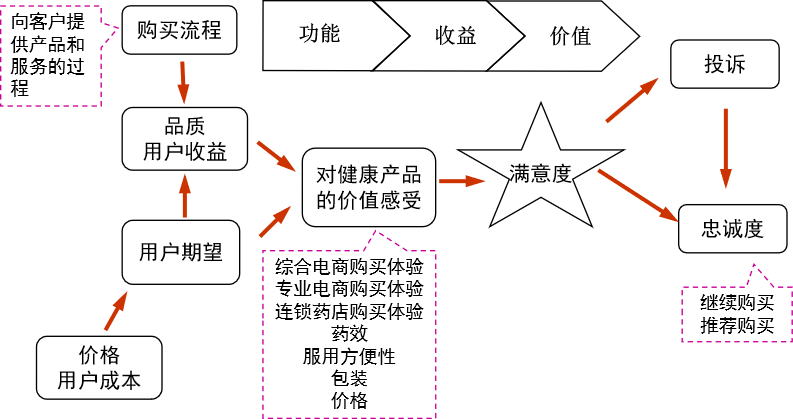 研究方案1、2022年OTC健康产品用户满意度调查研究化学药、中成药、家用医疗器械、保健品和保健食品四大类产品：化学药包括感冒类、止咳化痰类、抗过敏与抗眩晕类、解热镇痛类、维生素类与矿物质类、消化类、皮肤科类、儿科类、妇科类、生活方式类、口腔与耳鼻喉类、眼科类子行业；中成药包括感冒咳嗽类、抗病毒类、感冒暑湿类、止咳化痰平喘类、清热解毒类、咽喉类、消化类、便秘止泻类、痔疮类、补气补血类、补益类、补肾类、头痛失眠类、骨伤科类、皮肤科类、儿科类、妇科类、口腔与耳鼻喉类、眼科类子行业。2、用户购买渠道研究综合电商、专业医药电商和连锁药店。3、2022年OTC健康产品用户满意度调查总样本调查10000人，在全国样本库随机抽样。研究成果1、发布2022年OTC健康产品用户满意度研究报告，以及各子行业用户满意度研究报告；2、用户满意度研究报告主要研究各子行业用户满意度指数、药效满意度、服用方便性满意度、包装和价格满意度、用户忠诚度、用户首选品牌、用户购买渠道选择等：3、让用户告诉用户：哪个品牌用户满意度高、用户首选哪个品牌、用户向用户推荐哪个品牌，用户会主要从哪个渠道购买，用户有哪些不满意的地方等待您改进，进而提高整个行业的用户满意度。